St Helen’s ChuRCH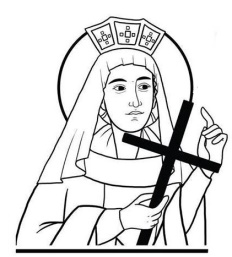 Watford WD24 6NJ01923 223175watfordnorth@rcdow.org.ukPriest of the DioceseFather Voy & Deacon Liam LynchSecretary: Shirlie Halladey(office hours: Tues & Thurs (10am-3pm), Fri (10am – 4pm)www.rcdow.org.uk/watfordnorthfacebook.com/sthelenswatfordinstagram.com/sthelenswatford twitter.com/sthelenswatford_____________________________________________________________ Whatever is beautiful, whatever is meaningful, whatever brings you happiness, may it be yours this Christmas.  And I pray that the true spirit of this great event of the Incarnation shines in your heart and illuminates your path.  Thank you for your support and guidance this year.Merry Christmas and best wishes for a healthy, happy and peaceful New Year.  Fr VoyPILGRIMAGE TO LOURDES – MAY 2024With regards to the Pilgrimage to Lourdes from St Helen’s, we hope to know by the end of next week, when the deposit and full amount are required by.30th May – 3rd June 2024 (5 nights).  The cost is £720 (full board) per person sharing (+ single supplement).  If you would like to go, please add your name to the list at the back of the church.  Thank you.CHRISTMAS OFFERINGSThe Offertory collection on Christmas Day is traditional, for the benefit of priests working in parishes.  Envelopes for contributions can be found in the church porch.  Thank you for your support.Christmas PostersPosters are available at the back of the Church.  Please take one to display in a window, and help to spread the true meaning of Christmas.Sunday 17th DECEMBER 20233Rd SUNDAY OF ADVENTMASS INTENTIONS FOR THE WEEKSat 16th       09:15	Mary Hayne Int.	11:00	Baptisms: Ella & Chloe Denham	18:00	Zara & Selena Int. Sun 17th     		09:00	Christmas Dinner Helpers Int.	11:00	Jim O’Shea R.I.P (Anniv.)		Brendan O’Shea R.I.P.Mon 18th   09:15    Ciaran Landy Int.Tues 19th    09:15    Caitlin Landy Int.Wed 20th  	Church and Office closed  Thurs 21st 	St Peter Canisius, Priest	10:00 	Christy Connell R.I.P.	12:00	Funeral: Brandon O’Shea	18:30	Paul Burke (1st Anniv.)Fri 22nd   		09:15   Rose Molloy Int. Sat 23rd     St John of Kanty, Priest 	09:15	Peter manbey R.I.P.	18:00	Paddy & Margaret Barry R.I.P.CHRISTMAS MASSes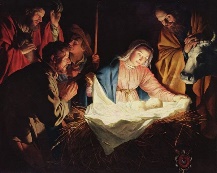 For 2023SUNDAY 24/12/23: CHRISTMAS EVE:18:30: CHRISTMAS EVE FAMILY MASS 23:15: CHRISTMAS EVE CAROL SERVICE12:00: CHRISTMAS MIDNIGHT MASSMONDAY 25/12/23: THE NATIVITY OF THE LORD 			(CHRISTMAS)09:00 CHRISTMAS MASS11:00 CHRISTMAS MASSTuesday 26/12/23 St Stephen’s Day: Mass 10:00Wednesday 27/12/2023: No MassThursday 28/12/2023: Mass at 10:00Friday 29/12/2023: Mass at 10:00Saturday 30/12/2023 Mass at 10:00 & 18:00Sunday 31/12/23 New Year’s Eve Mass at 09.00 & 11.00.  Thanksgiving Mass at 19:30.Monday 01/01/2024 New Year’s Day:Mass at 10:00.BAPTISMAL PREPARATIONThe next monthly session will take place on Saturday 13th January 2024, in the church at 10.00 with Deacon Liam.  If you would like to attend a session (on 2nd Saturday of each month), please email the Parish Office watfordnorth@rcdow.org.uk with your details.OFFERTORY COLLECTION FOR10th December 2023Loose Plate £333.91   Envelopes £114.35	Standing Order for October:  £3,497.00If you would like to set up a monthly Standing Order, our bank details are:HSBC Bank: WRCDT Watford NorthSort Code: 40-05-20 	Account No: 81263439Thank you for your continued support and generosity.DIARY OF EVENTSSunday 24th December 3.30pm online www.ewtn.co.uk or on sky 586. ‘Watch The Surprise’, a play by Catholic author GK Chesterton.  For GK Chesterton prayers - www.CatholicGKChestertonSociety.co.ukFriday 26th January 2024 at 2:30pm in Westminster Cathedral - LEPRA 100th Anniversary Holy Mass.  All invited.Thought for the week: Blessed is the season which engages the whole world in a conspiracy of love.